Fresh Mozzarella Caprese Skewers 1 package (8 oz.) Culinary Tours Fresh Mozzarella Ciliegine24 cherry tomatoes24 fresh basil leaves12 (6-inch) wooden skewers Balsamic glazeDrain mozzarella and place on a plate lined with paper towels to dry.  Alternately thread 2 mozzarella balls, 2 cherry tomatoes and 2 folded basil leaves on each skewer.  Arrange skewers on serving platter and drizzle with balsamic glaze.  12 servings.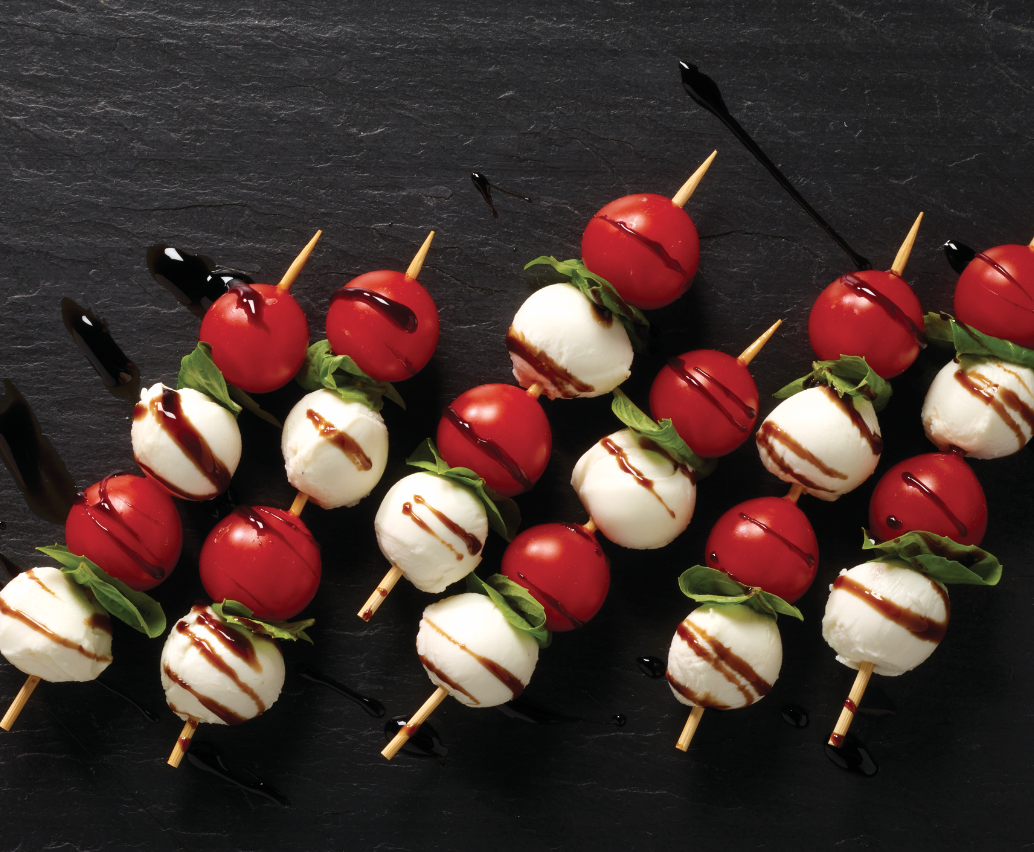 Recipe for #412953 Culinary Tours Marketing Playbook by Becky Roller 06/19/20